UPTON BY CHESTER AND DISTRICT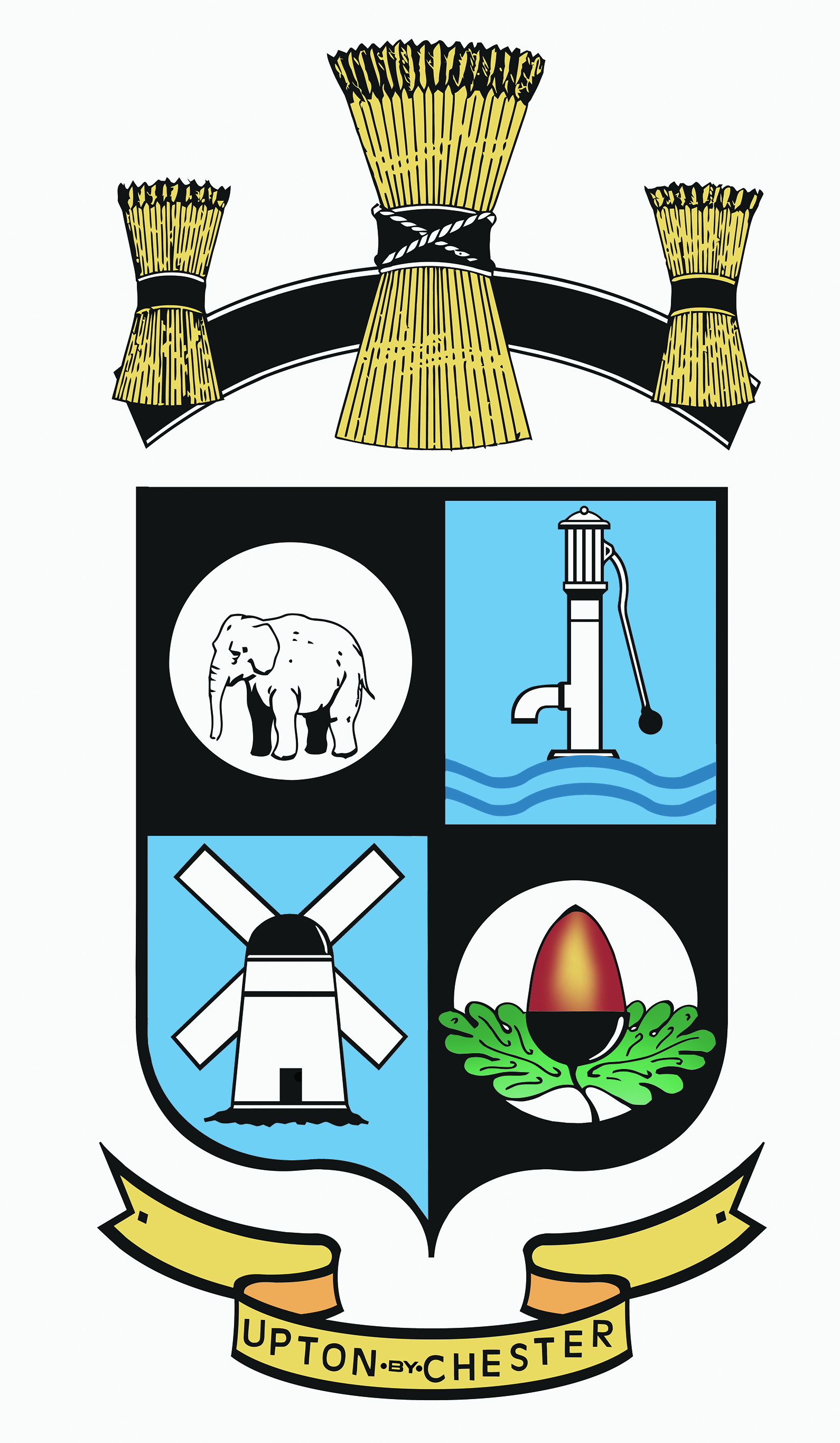 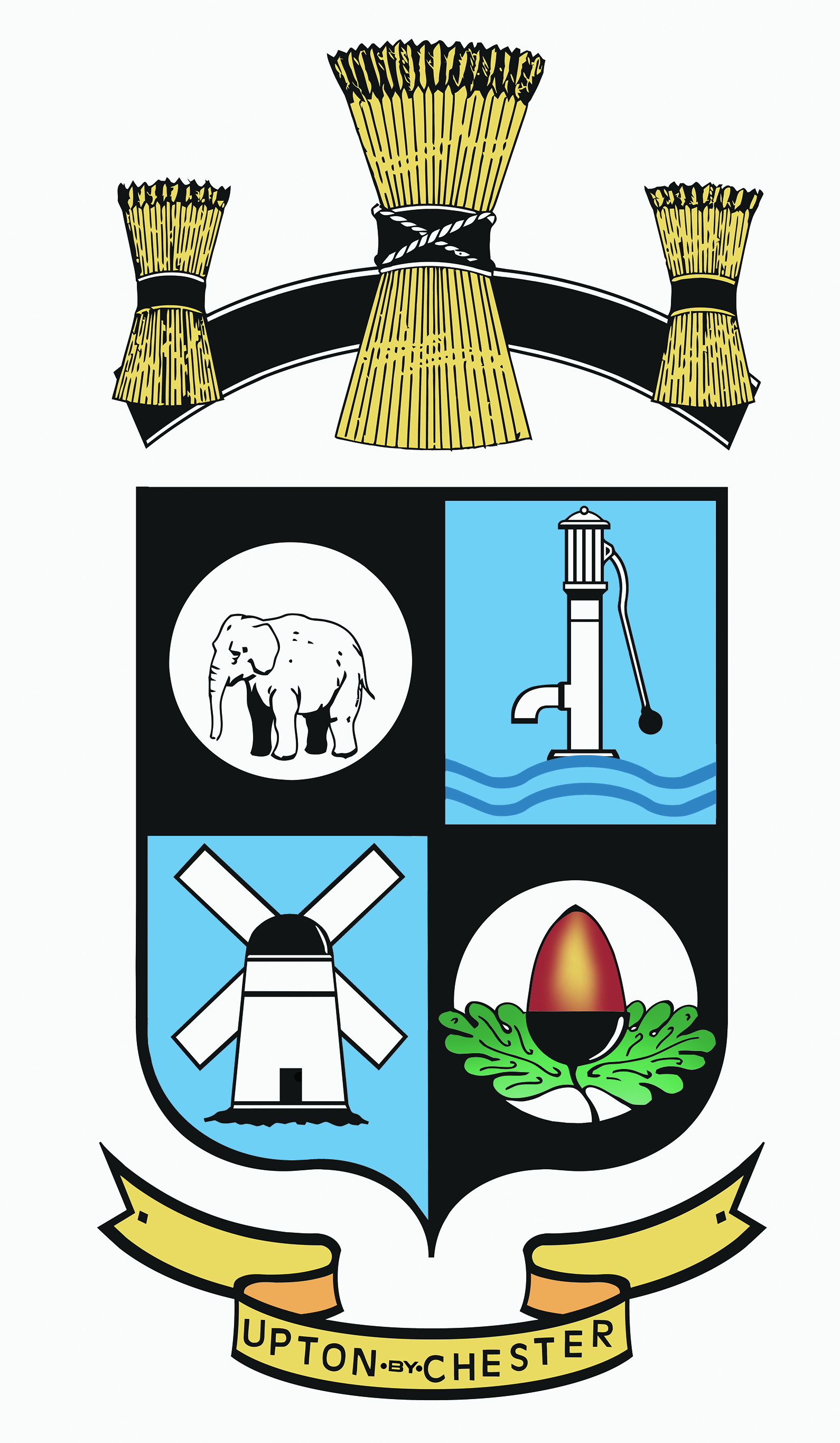  PARISH COUNCIL18 Gladstone RoadChesterCH1 4BY07584415343Email: clerk@uptonbychester.org.ukMinutes of the Meeting of the Finance Committee held on 7 January 2019, 6.30 pm at Upton Pavilion, Upton, Chester.Present: Cllr A Bennion (Chairman), Cllr S Eardley, Cllr J Evans, Cllr J Houlbrook, Cllr J Lee, Cllr H McNae, Cllr A Paddock and Cllr A Walmsley. In attendance:  Mrs S Pollard (Clerk).1. APOLOGIES FOR ABSENCE.Apologies for absence were received from Cllr Vaughan.Cllr Samuel was also absent from the meeting.Resolved: noted.2. DECLARATIONS OF INTEREST.No declarations of interest were made.3. MINUTES.Resolved: the Minutes of the meeting held on 15th October 2018 were confirmed as a correct record and signed by the Chairman.Proposed by Cllr Eardley, seconded by Cllr Houlbrook.4. ICE CREAM PRODUCTS.Resolved: a cost price column will be added to the stock price comparison document presented at the meeting and brought back to the next meeting. An item to consider expanding the range of stock in the pavilion shop will be referred to the General Purposes committee.5. GROUNDS MAINTENANCE CONTRACT – public and press to be excluded from this item, see Pt II Minutes.6.  BUDGET.Members considered the draft budget, some adjustments were made in order to bring the precept level down in line with the current year.Resolved: the final draft was approved and will be recommended for approval to the full Parish Council at the next meeting.7. PRECEPT.Resolved: the Finance Committee will make a recommendation to the full Parish Council to submit a precept request of £100,256 for the period 2019/20.6. DATE AND TIME OF THE NEXT MEETING.Resolved: the date and time of the next meeting of the Finance Committee will be on 4 March at 7.00pm.